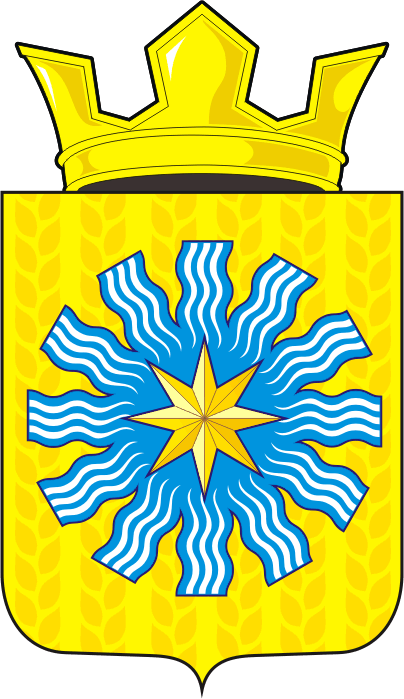 РОССИЙСКАЯ   ФЕДЕРАЦИЯ  ОРЕНБУРГСКАЯ   ОБЛАСТЬАДМИНИСТРАЦИЯ   МУНИЦИПАЛЬНОГО   ОБРАЗОВАНИЯАлександровский сельсовет   Оренбургской  области                                                 П Р О Т О К О Л №5 публичных слушаний муниципального образования                         Александровский сельсовет Саракташского района                                     Оренбургской областиПрисутствовало:12 человек.Председательствующий: Рябенко Евгений Дмитриевич – глава муниципального образования Александровский сельсовет.Секретарь собрания: Юдина Елена Александровна – специалист 1 категории администрации Александровского сельсовета.                                               ПОВЕСТКА   ДНЯ:1.Обсуждение  проекта бюджета Александровского сельсовета на 2023 год и на плановый период 2024 и 2025 годов  СЛУШАЛИ: Рябенко Евгения Дмитриевича, главу сельсовета. Уважаемые участники Публичных слушаний!О проекте бюджета муниципального образования Александровский сельсовет Саракташского района Оренбургской области  на 2023 год и плановый период 2024 и 2025 год. Перед нами проект бюджета муниципального образования Александровский сельсовет Саракташского района Оренбургской области  на 2023 год и плановый период 2024 и 2025год, сейчас я предлагаю рассмотреть данный проект и одобрить его на нашем собрании.Проект бюджета муниципального образования Александровский сельсовет Саракташского района Оренбургской области размещен на официальном сайте администрации сельсовета, с проектом можно было ознакомиться в здании администрации сельсовета.ВЫСТУПИЛИ:              Севостьянова Н.И. – депутат от избирательного округа № 1, я  поддерживаю предложение главы сельсовета одобрить проект бюджета муниципального образования Александровский сельсовет Саракташского района Оренбургской области  на 2023 год и плановый период 2024 и 2025 год.  Куляпина Ж.Ж. директор МОБУ Александровская ООШ, предлагаю на публичном слушанье принять и одобрить проект бюджета муниципального образования Александровский сельсовет Саракташского района Оренбургской области  на 2023 год и плановый период 2024 и 2025 год.Букреева С.В. – специалист по воинскому учету администрации, внесла предложение одобрить  проект бюджета Александровского сельсовета на 2023 год и плановый период 2024 и 2025 год.            РЕШИЛИ:	Одобрить проект проекта бюджета Александровского сельсовета на 2023 год   и на плановый период 2024 и 2025 годов Председатель собрания                                                    Е.Д. РябенкоСекретарь публичных слушаний                                     Е.А. ЮдинаЗАКЛЮЧЕНИЕ по результатам публичных слушаний по проекту  бюджета муниципального образования Александровский сельсовет Саракташского района Оренбургской области на 2023 год и на плановый период 2024, 2025 годовПубличные слушания по проекту бюджета муниципального образования Александровский сельсовет Саракташского района Оренбургской области на 2022 год и на плановый период 2023, 2024 годов проведены в соответствии с Федеральным законом от 06.10.2003 № 131-ФЗ «Об общих принципах организации местного самоуправления в Российской Федерации», Бюджетным кодексам Российской Федерации, Уставом муниципального образования  Александровский сельсовет Саракташского района Оренбургской области, Положением «О публичных слушаниях.Организатор проведения  публичных  слушаний: администрация муниципального образования Александровский сельсовет Саракташского района Оренбургской области.Дата проведения: 07.12.2022гМесто проведения:Оренбургская область, Саракташский район,  с.Вторая Александровка, ул. Куйбышевская, 11. Здание сельского Дома культуры.Время начала проведения публичных слушаний: 18.00Завершено: 19-00.Замечаний, предложений, возражений не поступало. Участники слушаний: жители Александровскогоо сельсовета.В ходе публичных слушаний участники публичных слушаний предложений и замечаний, касающихся проекта бюджета на очередной финансовый год и плановый период 2024 и 2025 года, для включения их в протокол публичных слушаний не выразили.По результатам публичных слушаний составлен протокол публичных слушаний от 07.12.2022гРассмотрев вопросы повестки публичных слушаний, предложено вынести следующее заключение:1. Признать публичные слушания по обсуждению проекта бюджета муниципального образования Александровский сельсовет Саракташского района Оренбургской области на 2023 год и на плановый период 2024, 2025годов состоявшимися.2. Процедура проведения публичных слушаний осуществлена в соответствии с действующим законодательством.3. Проект бюджета одобрить и рекомендовать для дальнейшего утверждения4. Настоящее заключение разместить на официальном сайте администрации муниципального образования Александровский сельсовет в информационно-телекоммуникационной сети Интернет.Председатель собрания                                                    Е.Д. РябенкоСекретарь публичных слушаний                                     Е.А. Юдинас. Вторая АлександровкаСельский Дом культуры07.12.2022 года18.00 часовГолосование:За                       12   – единогласноПротив            – нет.Воздержалось – нет.